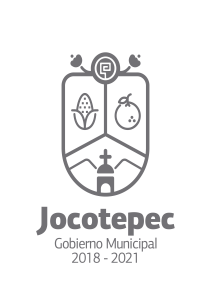 ¿Cuáles fueron las acciones proyectadas (obras, proyectos o programas) o Planeadas para este trimestre?Proyecto Integral de la recuperación del puerto Interior Turistico Jocotepec.Proyecto Integral de la Recuperacion del Malecon de San Juan Cosala.Programa escuela incluidaCiclo de conferencias talleres y actividades extracurriculares con el programa “Aprendiendo a cuidarme”Mantener activo el campo de crecimiento de nuestros elementos de seguridad pública.Imagen digna (uniformes y equipo policial).Material para oficinas necesario (papelería)Radiocomunicación funcional.Reparación y mantenimiento de unidades.Adquisición, reparación y mantenimiento de armamento.Actualización de los sistemas legales.Acondicionamiento físico y curso de intervención policial.Levantamiento de indicios y priorizar escena del crimen.Edificio seguro y equipadoCombustible para las unidadesResultados Trimestrales (Describir cuáles fueron los programas, proyectos, actividades y/o obras que se realizaron en este trimestre). Se realizó gestión al Consejo de Seguridad pública del Estado de uniformes completos y de vehículos de patrullaje.El Consejo de Seguridad Pública del Estado entrego chalecos balísticos a la corporación el día 26 de noviembre del 2020.El día 15 de Octubre del 2020, la Secretaria de Seguridad Publica se entregó en comodato dos motocicletas, posteriormente se hizo entrega de una camioneta Ranger.En el mes de diciembre del 2020, cuatro elementos culminaron con el Curso de Formación Inicial, modalidad itinerante.Montos (si los hubiera) del desarrollo de dichas actividades. ¿Se ajustó a lo presupuestado?Los montos del presupuesto son organizados y administrados, por Hacienda Municipal, quien se encarga de distribuir el presupuesto para cumplir con los proyectos y programas.En que beneficia a la población o un grupo en específico lo desarrollado en este trimestre.Son varios, ya que si los elementos de esta corporación están actualizándose constantemente y cuentan con el equipo necesario brindaran un mejor y óptimo servicio a los habitantes del Municipio.Además que con la entrega de vehículos habrá mayor recorrido de vigilancia.¿A qué estrategia de su POA pertenecen las acciones realizadas y a que Ejes del Plan Municipal de Desarrollo 2018-2021 se alinean?Estrategia 5, 6 y 12 Eje estratégico numero 5 correspondiente a la seguridad ciudadana y movilidad, programa 2 seguridad ciudadana confiable.De manera puntual basándose en la pregunta 2 (Resultados Trimestrales) y en su POA, llene la siguiente tabla, según el trabajo realizado este trimestre.NºESTRATÉGIA O COMPONENTE POA 2019ESTRATEGIA O ACTIVIDAD NO CONTEMPLADA (Llenar esta columna solo en caso de existir alguna estrategia no prevista)Nº LINEAS DE ACCIÓN O ACTIVIDADES PROYECTADASNº LINEAS DE ACCIÓN O ACTIVIDADES REALIZADASRESULTADO(Actvs. realizadas/Actvs. Proyectadas*100)5Mantener activo el campo de crecimiento de nuestros elementos de seguridad publica4125%6Imagen Digna (Uniformes y equipo policial)4125%12Acondicionamiento físico y curso de intervención policial11100%La Secretaria de Seguridad Pública del Estado, realizo entrega en comodato de dos motocicletas y una camioneta Ranger.3275%TOTAL56%